Publicado en Roma el 09/03/2018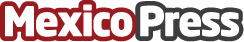 Miss Wynwood aterriza en Bogotá para presentar su campaña presidencialDel 15 de marzo al 20 de mayo, la venezolana Nina Dotti se exhibe en la colectiva "PAS" de la Galería Christopher Paschall sXXI de Bogotá, con su personaje Miss Wynwood y sus provocaciones políticamente incorrectasDatos de contacto:Marinellys TremamunnoResponsable de prensa: www.tremamunno.com+393807532143Nota de prensa publicada en: https://www.mexicopress.com.mx/miss-wynwood-aterriza-en-bogota-para-presentar Categorías: Internacional Imágen y sonido Artes Visuales Sociedad Entretenimiento Eventos http://www.mexicopress.com.mx